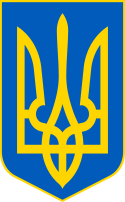 У К Р А Ї Н ААВАНГАРДІВСЬКА СЕЛИЩНА  РАДАОДЕСЬКОГО РАЙОНУ ОДЕСЬКОЇ ОБЛАСТІР І Ш Е Н Н Я    Про надання матеріальної допомоги мешканцямАвангардівської селищної  територіальної громади             Розглянувши заяви громадян, пропозиції Постійної комісії з питань охорони здоров'я, соціального захисту, освіти, сім'ї, молоді, спорту, туризму та культури від  08.11.2022 року, відповідно до Програми Авангардівської селищної ради щодо надання матеріальної допомоги мешканцям громади  на 2021-2023 роки зі змінами та керуючись ст.42 Закону України «Про місцеве самоврядування в Україні», Авангардівська селищна рада ВИРІШИЛА:          1.  Виділити із загального фонду бюджету Авангардівської селищної ради кошти в розмірі 419 000,00 грн. (чотириста дев’ятнадцять тисяч гривень 00 копійок) для надання мешканцям громади матеріальної допомоги у зв’язку із захворюванням та важким матеріальним становищем в наступних розмірах:Алексєєва Людмила Миколаївна – 5000 грнАндрієш Катерина Петрівна - 3 000 грнАндронєнко Лариса Миколаївна - 3 000 грнБакалова Олена Іванівна -  3 000 грнБойченко Ганна Іванівна -  2 000 грнБондар Катерина Володимирівна - 5 000 грнБрадарська Валентина Петрівна - 3 000 грнВасильєв Дмитро Олегович - 3 000 грнВасильєва Наталя Михайлівна - 3 000 грнВасильєва Світлана Олександрівна - 10 000 грнВолошина Лариса Володимирівна - 5 000 грнВолошина Лідія Миколаївна - 10 000 грнГаберлас Тетяна Юріївна - 4 000 грнГаврюш Олександр Миколайович - 3 000 грнГайдай Оксана Дмитрівна -  3 000 грн№1474-VІІІ від 10.11.2022Гриценко Надія Борисівна - 3 000 грнГром Ганна Федорівна - 7 000 грнГромова Лучія Федорівна - 5 000 грнГрязькіна Наталія Миколаївна - 7 000 грнДжужук Людмила Геннадіївна - 3 000 грнДолганов Ввячеслав Петрович -  5 000 грн.Дудік Олена Леонідівна - 3 000 грн Жиляєва Олександра Олексіївна - 4 000 грнЗанфірова Любов Олексіївна - 10 000 грнІванова Анастасія Ігорівна - 20 000 грнІванова Марія Василівна -  15 000 грнКабаненко Дмитро Михайлович - 5 000 грнКастравець Сергій Юрійович - 3 000 грнКлименко Валерій Петрович -  5 000 грнКованжі Дмитро Іванович - 3 000 грнКозловський Віктор Іванович - 3 000 грнКоломієць Андрій Геннадійович - 4 000 грнКоренюк Валерій Вадимович -  3 000 грнКороль Валентина Анатоліївна - 7 000 грнЛебедєва Світлана Петрівна - 5 000 грнЛяховський Павло Вікторович - 3 000 грнМазуренко Світлана Іванівна - 5 000 грнМаксимова Людмила Дмитрівна - 5 000 грнМамедов Габіл Гафіс Огли - 3 000 грнМатвєєва Маргарита Михайлівна - 3 000 грнМельник Ольга Вікторівна - 5 000 грнМоскаленко Максим Сергійович  - 20 000 грнМузика Ірина Анатоліївна - 15 000 грнНаконечна Любов Дмитрівна -  3 000 грнНегруль Зінаїда Олександрівна - 3 000 грнОнищенко Валентина Михайлівна - 5 000 грнОнода Ганна Андріївна -  5 000 грнПарандюк Світлана Василівна - 50 000 грнПерекрестов Григорій Арсентійович - 4 000 грнПетренко Галина Петрівна - 5 000 грнПідгурський Василь Іванович - 5 000 грнРевуцький Микола Яковлевич - 3 000 грнРезіна Мальвіна Миколаївна - 3 000 грн Росколодько Наталя Володимирівна - 3 000 грнСазонова Любов Анатоліївна -  3 000 грнСамолюк Тетяна Василівна - 15 000 грнСєровєтнік Анатолій Васильович - 3 000 грнСтудінська Михайло Панасович - 3 000 грн№1474-VІІІ від 10.11.2022Стягайло Наталія Володимирівна- 3 000 грнТарасенко Світлана Миколаївна - 3 000 грнТітаренко Валентина Дмитрівна - 3 000 грнТрохіна Ніна Павлівна  - 5 000 грнТрояновська Любов Павлівна  - 2 000 грнТрояновський Павло Анатолійович - 7 000 грнФілатова Зінаїда Миколаївна - 3 000 грнЧернега Наталія Олександрівна - 3 000 грнЧерняєва Людмила Миколаївна - 3 000 грнЧорна Галина Іллівна - 5 000 грнЧорна Ольга Іванівна - 15 000 грнШкаровська Галина Дмитрівна -  3 000 грнШурко Ніна Яковлівна - 5 000 грнЯнткова Раїса Миколаївна - 2 000 грн2.  Виділити із загального фонду бюджету Авангардівської селищної ради кошти в розмірі 683 750,00 грн. (Шістсот вісімдесят три тисячі сімсот п’ятдесят гривень 00 копійок) для надання матеріальної допомоги мешканцям громади, які здійснюють добровільне чергування під час дії комендантської години на території смт. Авангард, смт. Хлібодарське, с-ще Радісне, с. Прилиманське та с. Нова Долина в наступних розмірах:1. Лещук Сергій Олександрович – 4000 грн.2. Романюк Володимир Ілліч – 4000 грн.3. Шмигарьов Сергій Володимирович – 4000 грн.4. Сидюк Олександр Олександрович – 4000 грн.5. Кундас Олександр Валерійович – 4000 грн.6. Пузепа Юрій Федорович – 4000 грн.7. Газибар Геннадій Петрович – 4000 грн.8. Ніколаєв Сергій Вікторович – 4000 грн.9. Санченко Володимир Володимирович – 3000 грн.10.Черемховський Микола Миколайович – 4000 грн.11.Шерепітка Олександр Станіславович – 4000 грн.12.Морозов Дмитро Вячеславович – 4000 грн. 13.Куліш Сергій Олександрович  – 1000 грн. 14.Мараренко Микита Русланович – 4000 грн.15.Череп Даніл Андрійович – 4000 грн.16. Кіценюк Дмитро Петрович – 4000 грн.17. Бердоус Сергій Андрійович – 4000 грн.18. Разюк Олексій Дмитрович – 4000 грн.19. Тушинський Ігор Олександрович – 4000 грн.20. Бодачевський Олег Дмитрович – 4000 грн.21. Прокоф’єв Денис Юрійович – 4000 грн. 22. Філімоненко Олександр Олександрович – 4000 грн.23. Прилоус Валерій Анатолійович – 4000 грн.24. Досманов Ігор Вячеславович – 4000 грн.№1474-VІІІ від 10.11.202225. Демянов Михайло Володимирович – 4000 грн.26. Олефір Віталій Миколайович – 4000 грн.27. Шульга Ігор Васильович – 4000 грн.28. Незальзов Вадим Васильович – 4000 грн.29. Жосан Максим Павлович – 4000 грн.30. Філіпков Олександр Анатолійович – 4000 грн.31. Арташин Станіслав Євгенович – 4000 грн.32.Караганчев Олег Іванович – 4000 грн.33.Залізняк Євген Сергійович – 1000 грн.34.Ліпко Олександр Арсенович – 1000 грн.35.Токарєв Ілля Володимирович – 1000 грн.36.Биков Олександр Валерійович – 1000 грн.37.Михайлов Михайло Михайлович – 4000 грн.38.Сахарнян Олександр Петрович – 4000 грн.39.Вдовенко Володимир Іванович – 4000 грн.40.Зубов Олег Леонідович – 4000 грн.41.Гладкий Сергій Вікторович – 4000 грн.42.Шрамко Олександр Петрович – 4000 грн.43.Харевич Сергій Миколайович – 4000 грн.44.Ліповський Ігор Іванович – 4000 грн.45.Шарпілов Юрій Афанасійович – 4000 грн.46.Тавшанчи Сергій Степанович – 4000 грн.47.Жураковський Євген Анатолійович – 4000 грн.48.Шалаєв Сергій Євгенович – 4000 грн.49.Бондаренко Геннадій Олександрович – 2000 грн.50.Задорожнюк Ігор Олександрович – 4000 грн.51.Давидчук Ігор Васильович – 4000 грн.52.Шарпілов Дмитро Юрійович – 4000 грн.53.Бенько Олег Михайлович – 4000 грн.54.Трухін Євген Володимирович – 4000 грн.55.Бащук Іван Миколайович – 4000 грн. 56.Трегубенко Сергій Михайлович – 3000 грн.57.Галаєв Олексій Володимирович – 3000 грн.58.Школьний Михайло Петрович – 3000 грн.59.Кривцов Ігор Вікторович – 3000 грн.60.Бондаренко Олександр Володимирович – 3000 грн.61.Климович Юрій Олександрович – 3000 грн.62.Кирилюк Віталій Миколайович – 3000 грн.63.Оцабрика Едуард Русланович – 3000 грн.64.Сазбандян Сергій Рубікович – 3000 грн.65.Назаренко Юрій Трохимович – 3000 грн.66.Лейченко Богдан Олегович – 3000 грн.67.Христюк Ігор Романович – 2000 грн.68.Сечка Сергій Федорович – 2000 грн.69.Лемещенко Валентин Володимирович – 2000 грн.70.Ричко Олексій Олександрович – 4000 грн.№1474-VІІІ від 10.11.202271.Зарванський Ілля Володимирович – 4000 грн.72.Кормілець Сергій Олегович – 4000 грн.73.Кушнір Валерій Миколайович – 4000 грн.74.Оргей Віктор Євгенович – 2000 грн.75.Конон Дмитро Олександрович – 4000 грн.76.Гнатенко Сергій Сергійович – 4000 грн.77.Кожухар Дмитро Вікторович – 4000 грн.78.Шокот Анатолій Анатолійович – 4000 грн.79.Шокот Микита Анатолійович – 4000 грн.80.Трегубенко Сергій Сергійович – 4000 грн.81.Євчев Володимир Ілліч – 4000 грн.82.Ткаченко Руслан Васильович – 4000 грн.83.Битка Костянтин Романович – 4000 грн.84.Кожухар Віктор Анатолійович – 4000 грн85.Іванов Максим Олександрович – 4000 грн.86.Гармаш Антон Олегович – 4000 грн.87.Десятніков Микола Миколайович – 4000 грн.88.Бондаренко Дмитро Олександрович – 4000 грн.89.Бартко Петро Леонідович – 4000 грн.90.Погоня Олександр Юрійович – 4000 грн.91.Досаєв Олександр Вікторович – 4000 грн.92.Грицаєнко Віталій Володимирович – 4000 грн.93.Іжа Павло Ярославович – 4000 грн.94.Лисенко Іван Борисович – 4000 грн.95.Баришев Олександр Васильович – 4000 грн.96.Бугор Сергій Петрович – 4000 грн.97.Малюта Денис Валерійович – 4000 грн.98.Баркар Максим Володимирович – 4000 грн.99.Бондаренко Олександр Віталійович – 4000 грн.100.Сьомкін Павло Павлович – 4000 грн.101.Добров Ярослав Миколайович – 4000 грн.102.Кисіль Василь Васильович – 4000 грн.103.Ляшенко Ігор Вікторович – 4000 грн.104.Робул Андрій Леонідович – 4000 грн.105.Тодоров Сергій Степанович – 4000 грн.106.Ласкавий Костянтин Вікторович – 4000 грн.107.Антонов Володимир Євгенович – 4000 грн.108.Штефуряк Сільвестр Миколайович – 4000 грн.109.Боженко Сергій Олегович – 4000 грн.110.Щербина Іван Дмитрович – 4000 грн.111.Пундор Вадим Петрович – 4000 грн.112.Кухляренко Дмитро Миколайович – 4000 грн.113.Кралюк Сергій Олександрович – 4000 грн.114.Бондаренко Віталій Ігорович – 4000 грн.115.Стрілецький Віталій Валерійович – 4000 грн.116.Стрілецький Валерій Михайлович – 4000 грн.№1474-VІІІ від 10.11.2022117.Кухарчук Олексій Петрович – 4000 грн.118.Ткаченко Микола Миколайович – 4000 грн.119.Мінаков Віталій Михайлович – 4000 грн.120.Федюк Валерій Юрійович – 4000 грн.121.Панченко Віктор Олександрович – 3000 грн.122.Марченко Роман Дмитрович – 4000 грн.123.Оголюк Андрій Миколайович – 4000 грн.124.Оголюк Віталій Андрійович – 3250 грн.125.Грициотов Денис Вікторович – 3250 грн.126.Поломчак Вадим Володимирович – 3250 грн.127.Шуригін Сергій Миколайович – 4000 грн.128.Куценко Валерій Якович – 4000 грн.129.Козаков Віталій Володимирович – 4000 грн.130.Гайдай Віктор Вікторович – 4000 грн.131.Гайдай Тетяна Леонідівна – 4000 грн.132.Ціскарадзе Аміран Автанділович – 4000 грн.133.Павлов Дмитро Сергійович – 4000 грн.134.Бондаренко Володимир Олександрович – 4000 грн.135.Коломієць Андрій Геннадійович – 4000 грн.136.Бартко Леонід Миколайович – 4000 грн.137.Саєнко Артур Ігорович – 4000 грн.138.Баришев Олег Олександрович – 4000 грн.139.Кухляренко Віталій Вікторович – 4000 грн.140.Яковенко Олег Костянтинович – 4000 грн.141.Попеляшко Михайло Анатолійович - 4000 грн142.Санкін Руслан Миколайович – 4000 грн.143.Глущенко Євгеній Вікторович – 4000 грн.144.Губарев Андрій Валерійович – 4000 грн.145.Терехов Андрій Сергійович – 4000 грн.146.Дедьо Богдан Михайлович – 4000 грн.147.Васянович Вячеслав Олександрович – 4000 грн.148.Хатюшин Ігор Олександрович – 4000 грн.149.Чорний Віталій Васильович – 4000 грн.150.Стецюк Олексій Юрійович – 4000 грн.151.Козорезов Дмитро Валентинович– 4000 грн.152.Маджара Володимир Іванович – 4000 грн.153.Шупілов Сергій Олександрович – 4000 грн.154.Надич Михайло Михайлович – 4000 грн.155.Форманчук Олександр Іванович – 4000 грн.156.Дербаль Іван Федорович – 4000 грн.157.Бабак Дмитро Юрійович – 4000 грн.158.Сполович Руслан Васильович – 4000 грн.159.Колокольцева Олександра Олександрівна – 4000 грн.160.Сокірний Сергій Миколайович – 4000 грн.161.Вербецький Андрій Сергійович – 4000 грн.162.Павлін Юрій Олександрович – 4000 грн.№1474-VІІІ від 10.11.2022163.Котробай Павло Сергійович – 4000 грн.164.Вронський Артемій Петрович – 4000 грн.165.Вронський Петро Михайлович – 4000 грн.166.Царан Андрій Миколайович – 4000 грн.167.Болтенюк Степан Миколайович - 4000 грн.168.Бєлка Анастасія Олександрівна. – 4000 грн.169.Бровченко Олег Олександрович – 4000 грн.170.Романюк Микола Миколайович – 4000 грн.171.Кладько Олександр Миколайович – 4000 грн.172.Любарчук Максим Олександрович – 4000 грн.173.Калінін Олександр Володимирович – 4000 грн.174.Малюк Микола Олександрович – 4000 грн.175.Погосян Даніел Агванович – 4000 грн.176.Климюк Ігор Васильович – 4000 грн.177.Жулавський Костянтин Володимирович – 4000 грн.178.Задоянчук Ігор Вікторович – 4000 грн.179.Шевченко Максим Георгійович – 4000 грн.180.Єрьомін Вадим Володимирович – 4000 грн.181.Кліменко Андрій Вікторовичбариш – 4000,00 грн.          3.  Відділу бухгалтерського обліку та звітності Авангардівської селищної ради перерахувати кошти на особові рахунки громадян згідно пункту 1-2 цього рішення.          4.   Контроль за виконанням рішення покласти на постійну комісію з питань фінансів, бюджету, планування соціально-економічного розвитку, інвестицій, міжнародного співробітництва та регуляторної політики.Селищний голова                                                         Сергій ХРУСТОВСЬКИЙ№1474-VІІІ від 10.11.2022